نمونه ی فایل ورد برای سفارش پروژه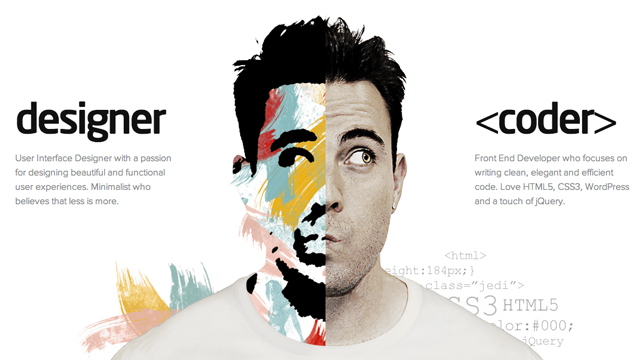 سلام  من یک پروژه ی دانشجویی می خواستمنام و نام خانوادگی سفارش دهنده : محمد علیزادهقالب برنامه نویسی : تحت ویندوز با کد های سی شارپشماره تماس : 09386068038ایمیل: Mohammad_Alizadeh3@yahoo.Comبصورتی که صفحه اصلیش دارای منو باشه و زیر منو های اینطوری باشه :+  دانشجو               			   + استاد 				مسئول آموزشثبت دانشجو                                        ثبت نمره				                ثبت نمرهمشاهده نمره				تصحیح نمره				      مشاهده نمرهاعتراض نمره								   	      تصحیح نمره و کلیه منو هایش کار کنه و برای دانشجو حداقل بشه 9 تا درس ثبت نمره کرد و سه تا دیتابیس داشته باشه  اولی دانشجو    دومی استاد    سومی مسئول آموزشدانشجو 5 تا فیلد داشته باشه :کد دانشجو       شماره دانشجو  	   آدرس      شماره موبایل	  نیمسال تحصیلی	نمرهاستاد 3 تا فیلد داشته باشه :کد استاد و نیم سال تحصیلی و  نمره مسئول آموزش 3 تا فیلد داشت باشه:کد مسئولیت و نیم سال تحصیلی و نمرهبا تشکر از شما محمد علی زاده منتظر مرحله بعدی شما هستم